Welsh Pony & Cob Society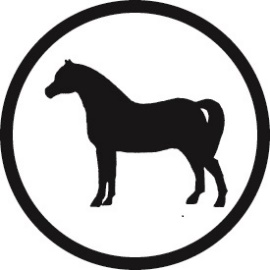 Young Judge’s Competition 2022Saturday 6th August 2022 at 2.30pm Three Counties Show GroundEntry FormThe Young Judge’s competition is open to all young people aged between 10 and 25 years of age. Area Associations and Overseas Societies are invited to enter teams and/or individuals. Each team will comprise of 3 individuals.  Entries are also invited from individuals who are not members of an area association, or whose association are not participating in the scheme. Entries must be received no later than 22nd July 2022.              Entry fee - FREEName of organisation or parent/guardian entering competitor(s): ...........................................................................................................................................................Contact person for the organisation or parent/guardian:	Signed :  ......................................................................Completed entry form should be forwarded no later than 22nd July 2022 to: Gemma Bassett-Burr, Welsh Pony Cob Society, Bronaeron, Felinfach, Lampeter. SA48 8AG       Names of nominated competitors:        * Age at the 1st January 2022NameAddressTelephone number(s)Email addressName of competitorAge*Team Name (if applicable)Address